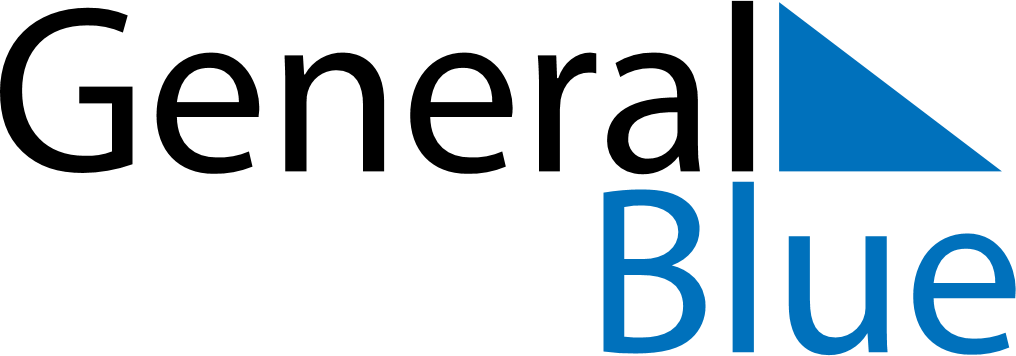 June 2026June 2026June 2026June 2026June 2026June 2026IrelandIrelandIrelandIrelandIrelandIrelandSundayMondayTuesdayWednesdayThursdayFridaySaturday123456First Monday in June789101112131415161718192021222324252627Father’s Day282930NOTES